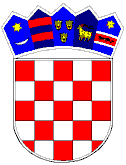 R E P U B L I K A H R V A T S K AVUKOVARSKO-SRIJEMSKA ŽUPANIJAOPĆINA TOMPOJEVCIOPĆINSKI NAČELNIKKLASA: 022-05/15-03/173URBROJ: 2196/07-15-1				Tompojevci, 29.12.2015.g.		Temeljem čl. 48. Zakona o lokalnoj i područnoj (regionalnoj) samoupravi (“Narodne novine”, broj 33/01, 60/01, 129/05, 109/07, 125/08, 36/09, 150/11, 144/12 i 19/13) te čl. 50 Statuta Općine Tompojevci (Službeni vjesnik VSŽ 05/13 i 02/15), a sukladno odredbama Zakona o udrugama (“Narodne novine”, broj 74/14), Zakona o financijskom poslovanju i računovodstvu neprofitnih organizacija – nastavno Zakon (“Narodne novine” broj 121/14), Uredbe o kriterijima, mjerilima i postupcima financiranja i ugovaranja programa i projekata od interesa za opće dobro koje provode udruge – nastavno: Uredba (“Narodne novine” broj 26/15), Općinski načelnik Općine Tompojevci d o n o s iPRAVILNIKO SUFINANCIRANJU UDRUGA GRAĐANA KOJE DJELUJU NA PODRUČJU OPĆINE TOMPOJEVCIČlanak 1.(1) Ovim se Pravilnikom utvrđuju kriteriji, mjerila i postupci za dodjelu i korištenje sredstava proračuna Općine Tompojevci udrugama.(2) Odredbe ovog Pravilnika koje se odnose na udruge, na odgovarajući se način primjenjuju i u odnosu na druge organizacije civilnog društva, kada su one, u skladu s uvjetima javnog natječaja ili poziva (u nastavku teksta: natječaj) za financiranje programa i projekata, prihvatljivi prijavitelji, odnosno partneri.(3) Odredbe ovog Pravilnika ne odnose se na financiranje programa i projekata ustanova i udruga čiji je osnivač ili suosnivač Općina Tompojevci, te financiranje programa i projekata koje provode neprofitne organizacije koji su u pojedinim područjima propisani posebnim zakonom. Iznosi financiranja tih programa i projekata bit će definirani kroz proračun Općine Tompojevci.Prihvatljive udruge građana i Korisnici potporeČlanak 2.(1) Potpora se dodjeljuje udrugama koje su registrirane i imaju sjedište na području Općine Tompojevci i to u sljedećim kategorijama:sportskim, vezano uz sve vidove sporta (nogometa, rukometa, odbojka, streljaštva, borilačkih vještina, gimnastika, šah i dr.),  kulturnim, vezanim uz sve vidove kulturne djelatnosti (njegovanje povijesne baštine, pjevanja, plesa, slikarstva, izrade raznih rukotvorina i dr). ostalo, vezano uz brigu za djecu i mlade, braniteljsku populaciju, promicanje ljudskih prava, zaštita poljoprivrede i ruralnog razvoja, šumarstva i lovstva, zaštite okoliša i prirode, te osobe treće životne dobi i dr. Članak 3.(1) Korisnici potpore su udruge sa sjedištem u Općini Tompojevci (u daljnjem tekstu: Korisnici) i to one upisane u Registar udruga, odnosno drugi odgovarajući registar i u Registar neprofitnih organizacija, (2) Korisnici potpore mogu biti i udruge koje imaju registrirano sjedište izvan područja Općine Tompojevci, ali koje djeluju na području Općine Tompojevci te svojim djelovanjem podižu kvalitetu života građana Općine Tompojevci  i od važnosti su za lokalnu suradnju.(3) Korisnik financiranja mora uredno ispunjavati obveze iz svih prethodno zaključenih ugovora o financiranju iz javnih izvora, u suprotnom svaka prijava za financiranje novog projekta iz javnog izvora na javni natječaj bit će odbijena iz formalnih razloga, sukladno uvjetima koje propisuje Općinski načelnik Općine Tompojevci (u daljnjem tekstu: Općinski načelnik).(4) Korisnik financiranja mora uredno ispunjavati obveze plaćanja doprinosa za socijalno i zdravstveno osiguranje i plaćanja poreza te druga davanja prema državnom proračunu i proračunima jedinica lokalne samouprave, te podnijeti dokaz da se protiv osobe ovlaštene za zastupanje udruge i voditelja programa ili projekta ne vodi kazneni postupak i nije izrečena pravomoćna osuda za kaznena djela određena uredbom o kriterijima, mjerilima i postupcima financiranja i ugovaranja programa i projekata od interesa za opće dobro koje provode udruge ili uvjetima javnog natječaja ili javnog poziva.Vrste potporeČlanak 4.(1) Općina Tompojevci će financirati rad korisnika navedenih ovim Pravilnikom kroz: Programske ili institucionalne potpore – potpore za redovni rad korisnika proračunskih sredstava Općine Tompojevci kojima se osigurava trajnost i stabilnost rada onih udruga građana koje su od posebnog značaja za Općinu Tompojevci, a što su udruge prijavile na godišnji natječaj; Projektne potpore – za projekte koje udruge predlože na godišnji natječaj; Partnerske potpore – potpore za projekte koje udruge provode u partnerstvu s Općinom Tompojevci ili drugim partnerima na razini lokalne i/ili regionalne samouprave ili nacionalnoj razini; Potpore za sufinanciranje projekata financiranih iz drugih izvora – potpore za sufinanciranje projekata koje udruge realiziraju sredstvima drugih donatora (ministarstva, fondovi EU, druge domaći i strani donatori).(2) Korisnik može ostvariti pravo na potporu u iznosu od minimalno 500,00 kuna do 20.000,00 kuna tijekom kalendarske godine i to:Nadležnost za aktivnosti u postupku odobravanja financiranjaČlanak 5.(1) Za provedbu odredbi ovog Pravilnika u postupcima dodjele sredstava za financiranje projekata u područjima iz čl.2. ovog pravilnika nadležan je Jedinstveni upravni odjeli Općine Tompojevci sukladno Pravilniku o unutarnjem redu. Članak 6.(1) Općina Tompojevci će, prije objave javnog poziva ili natječaja, izraditi obrasce natječajne dokumentacije temeljem kojih će udruge prijavljivati svoje programe ili projekte.Članak 7.(1) Općina Tompojevci će pri financiranju programa i projekata primjenjivati osnovne standarde planiranja i provedbe financiranja, odnosno praćenja i vrednovanja financiranja i izvještavanja, definirane Uredbom.Mjerila za financiranjeČlanak 8.(1) Općina Tompojevci će dodjeljivati sredstva za financiranje programa i projekata udrugama, potencijalnim korisnicima (u daljnjem tekstu: Korisnici) uz uvjet da:su upisani u odgovarajući Registar;su registrirani kao udruge ili druge pravne osobe čija temeljna svrha nije stjecanje dobiti (organizacije civilnoga društva )su se svojim statutom opredijelili za obavljanje djelatnosti i aktivnosti koje su predmet financiranja i kojima promiču uvjerenja i ciljeve koji nisu u suprotnosti s Ustavom i zakonom;su uredno ispunili obveze iz svih prethodno sklopljenih ugovora o financiranju iz proračuna Općine Tompojevci i drugih javnih izvora;nemaju dugovanja s osnove plaćanja doprinosa za mirovinsko i zdravstveno osiguranje i plaćanje poreza te drugih davanja prema državnom proračunu i proračunu Općine Tompojevci;se protiv Korisnika, odnosno osobe ovlaštene za zastupanje i voditelja programa/projekta ne vodi kazneni postupak i nije pravomoćno osuđen za prekršaje ili kaznena djela definirana Uredbom;te uredno predaju sva izvješća Općini Tompojevci i drugim institucijama.Članak 9.(1) Općina Tompojevci neće iz proračuna Općine Tompojevci financirati aktivnosti udruga koje se sukladno Zakonu i drugim pozitivnim propisima smatraju gospodarskom djelatnošću udruga.Izrada i objava godišnjeg plana raspisivanja natječajaČlanak 10.(1) Nadležni upravni odjel Općine će, u roku od 30 dana od usvajanja proračuna za sljedeću kalendarsku godinu, izraditi i na mrežnim stranicama Općine objaviti godišnji plan raspisivanja javnih natječaja i drugih programa za financiranje svih oblika programa i projekata od interesa za opće dobro koje provode udruge (u daljnjem tekstu: godišnji plan natječaja), kao najavu javnih natječaja i drugih programa financiranja programa ili projekata udruga, koje planira provesti u tijeku jedne kalendarske godine.(2) Godišnji plan natječaja sadrži podatke o davatelju financijskih sredstava, području, nazivu i planiranom vremenu objave natječaja, ukupnom iznosu raspoloživih sredstava, rasponu sredstava namijenjenom za financiranje pojedinog programa odnosno projekta, očekivanom broju programa i projekata koji će se ugovoriti za financiranje i eventualno druge podatke.Javni natječajČlanak 11.(1) Financiranje programa i projekata u područjima navedenim u čl. 2 ovog pravilnika provodi se putem Javnog natječaja, čime se osigurava transparentnost dodjele financijskih sredstava, a kojeg raspisuje Općinski načelnik.(2) Općinski načelnik raspisuje Javni natječaj najmanje jednom godišnje za prikupljanje prijava. (3) Javnim natječajem određuju se rokovi i uvjeti za podnošenje prijava, sklapanje ugovora o korištenju potpore, te izvješćivanja u vezi utroška dobivenih sredstava. (4) Sva komunikacija između Korisnika i Općine obavlja se isključivo pisanim putem, preporučenom poštom s povratnicom ili predajom na urudžbeni zapisnik.Članak 12.(1) Tekst natječaj se objavljuje na mrežnim stranicama Općine Tompojevci i  Ureda za udruge Vlade Republike Hrvatske, a može se objaviti i u javnim glasilima, publikacijama i na drugi pogodan način.Članak 13.(1) Financijska sredstva proračuna Općine Tompojevci dodjeljuju se bez objavljivanja natječaja, odnosno izravno, samo u iznimnim slučajevima: kada nepredviđeni događaji obvezuju davatelja financijskih sredstava da u suradnji s udrugama žurno djeluje u rokovima u kojima nije moguće provesti standardnu natječajnu proceduru i problem je moguće riješiti samo izravnom dodjelom bespovratnih financijskih sredstava,kada se financijska sredstva dodjeljuju udruzi ili skupini udruga koje imaju isključivu nadležnost u području djelovanja i/ili zemljopisnog područja za koje se financijska sredstva dodjeljuju, ili je udruga jedina organizacija operativno sposobna za rad na području djelovanja i/ili zemljopisnom području na kojem se financirane aktivnosti provode,kada se financijska sredstva dodjeljuju udruzi kojoj su zakonom, drugim propisom ili aktom dodijeljene određene javne ovlasti (Crveni križ i dr.),kada se prema mišljenju Povjerenstva, u čijem radu sudjeluju predstavnici nadležnog Upravnog odjela Općine Tompojevci, jednokratno dodjeljuju financijska sredstva do 5.000,00 kuna za aktivnosti koje iz opravdanih razloga nisu mogle biti planirane u godišnjem planu udruge, a ukupan iznos tako dodijeljenih sredstava iznosi najviše 5% svih sredstava planiranih u proračunu za financiranje svih programa i projekata udruga.Članak 14.(1) Programi i projekti prijavljuju se na propisanim obrascima .(2) Uz Prijavu, prijavitelj dostavlja i obavezne dokaze i priloge koji su propisani sukladno uvjetima natječaja.(3) Prijava se podnosi do roka utvrđenog Javnim natječajem, koji ne može biti kraći od 30 dana od datuma objave natječaja, preporučeno poštom, kurirom ili osobno (predaja na urudžbeni zapisnik), uz napomenu (npr. naziv natječaja)(4) Svi propisani obrasci trebaju biti potpisani od strane osobe ovlaštene za zastupanje i ovjereni službenim pečatom i dostavljeni u izvorniku. Članak 15.(1) Natječaj za podnošenje prijedloga projekta ili programa bit će otvoren najmanje 30 dana od datuma objave.(2) Ocjenjivanje prijavljenih projekta ili programa, donošenja odluke o financiranju projekata ili programa i vrijeme potpisivanja ugovora s udrugama čiji su projekti ili programi prihvaćeni za financiranje mora biti dovršeno u roku od 120 dana, računajući od zadnjeg dana za dostavu prijava programa ili projekta.Članak 16.(1) Po isteku roka za podnošenje prijava na natječaj, povjerenstvo nadležnog upravnog odjela Općine Tompojevci pristupit će postupku ocjene ispunjavanja propisanih (formalnih) uvjeta natječaja, a sukladno odredbama Uredbe i ovog Pravilnika.(2) Samo potpuna i na vrijeme dostavljena Prijava za dodjelu potpore ulazi u postupak administrativne kontrole.Članak 17.(1) U postupku provjere ispunjavanja formalnih uvjeta natječaja provjerava se:je li prijava dostavljena na pravi natječaj ili javni poziv i u zadanome rokuje li zatraženi iznos sredstava unutar financijskih pragova postavljenih u natječaju ili javnom pozivuako je primjenjivo, je li lokacija provedbe projekta prihvatljivaako je primjenjivo, jesu li prijavitelj i partner prihvatljivi sukladno uputama za prijavitelje natječajajesu li dostavljeni, potpisani i ovjereni svi obvezni obrasci tejesu li ispunjeni drugi formalni uvjeti natječaja.Članak 18.(1) Ocjena ispunjavanja propisanih uvjeta natječaja ne smije trajati duže od 15 dana od dana zaprimanja prijave, u slučaju da je prijava poslana u roku, nakon čega predsjednik/ca Povjerenstva donosi odluku koje se prijave upućuju u daljnju proceduru, odnosno stručno ocjenjivanje, a koje se odbijaju iz razloga ne ispunjavanja propisanih uvjeta natječaja.Članak 19.(1) Sve udruge čije prijave budu odbijene iz razloga ne ispunjavanja propisanih uvjeta, o toj činjenici moraju biti obaviještene u roku od najviše osam dana od dana donošenja odluke, nakon čega imaju narednih osam dana od dana prijema obavijesti, podnijeti prigovor Općinskom načelniku koji će u roku od tri dana od primitka prigovora odlučiti o istome.(2) U slučaju prihvaćanja prigovora od strane Općinskog načelnika, prijava će biti upućena u daljnju proceduru, a u slučaju neprihvaćanja prigovora prijava će biti odbijena.Članak 20.(1) U slučaju promjene podataka iz Prijave/Zahtjeva (naziv, adresa, ime banke i broj žiro-računa, ime, prezime i OIB odgovorne osobe), Korisnik se obvezuje dostaviti ažurirane podatke i dokaze u roku od 8 dana od dana nastanka promjene.Ocjenjivanje prijavljenih programa ili projekata i javna objava rezultataČlanak 21. (1) Povjerenstvo za ocjenjivanje je stručno procjenjivačko tijelo koje sačinjavaju predstavnici Općine Tompojevci. (2) Povjerenstvo ima 3 člana koje imenuje Općinski načelnik sukladno kriterijima utvrđenim ovim Pravilnikom. (3) Svi članovi Povjerenstva dužni su potpisat izjavu o nepristranosti i povjerljivosti.Članak 22.(1) Povjerenstvo za ocjenjivanje razmatra i ocjenjuje prijave koje su ispunile formalne uvjete natječaja sukladno kriterijima koji su propisani uputama za prijavitelje te daje prijedlog za odobravanje financijskih sredstava za programe ili projekte, o kojem, uzimajući u obzir sve činjenice, odlučuje Općinski načelnik.Članak 23.(1) Nakon donošenja odluke o programima ili projektima kojima su odobrena financijska sredstva, Općina Tompojevci će javno objaviti rezultate natječaja s podacima o udrugama, programima ili projektima kojima su odobrena sredstva i iznosima odobrenih sredstava financiranja.(2) Općina Tompojevci će, u roku od 8 dana od donošenja odluke o dodjeli financijskih sredstava obavijestiti udruge čiji projekti ili programi nisu prihvaćeni za financiranje o razlozima ne financiranja njihova projekta ili programa. Sklapanje ugovora o financiranju programa ili projekata Članak 24.(1) Sa svim udrugama kojima su odobrena financijska sredstva Općina Tompojevci će potpisati ugovor o financiranju programa ili projekata najkasnije 30 dana od dana donošenja odluke o financiranju.(2) U slučaju da je odobreno samo djelomično financiranje programa ili projekta, nadležni upravni odjel Općine Tompojevci ima obvezu prethodno pregovarati o stavkama proračuna programa ili projekta i aktivnostima u opisnom dijelu programa ili projekta koje treba izmijeniti, koji postupak je potrebno okončati prije potpisivanja ugovora. Tako izmijenjeni obrasci prijave postaju sastavni dio ugovora.(3) Temeljem sklopljenih ugovora iz st. 1 i 2 ovog članka, Jedinstveni upravni odjel vrši isplatu potpore na račun Korisnika u rokovima utvrđenim Ugovorom.Prigovor na odluku o dodjeli financijskih sredstavaČlanak 25.(1) Udrugama kojima nisu odobrena financijska sredstva, može se na njihov zahtjev u roku od 8 dana od dana primitka pisane obavijesti o rezultatima natječaja omogućiti uvid u ocjenu njihovog programa ili projekta uz pravo Općine Tompojevci da zaštiti tajnost podataka o osobama koje su ocjenjivale program ili projekt. Članak 26.(1) Općina Tompojevci će udrugama koje su nezadovoljne odlukom o dodjeli financijskih sredstava omogućiti pravo na prigovor.Članak 27.(1) Prigovor se može podnijeti isključivo na natječajni postupak.(2) Prigovor se ne može podnijeti na odluku o neodobravanju sredstava ili visini dodijeljenih sredstava. Članak 28.(1) Prigovori se podnose Jedinstvenom upravnom odjelu u pisanom obliku, u roku od 8 dana od dana dostave pisane obavijesti o rezultatima natječaja, a odluku po prigovoru, uzimajući u obzir sve činjenice donosi Općinski načelnik.(2 ) Rok za donošenje odluke po prigovoru je osam dana od dana primitka prigovora.(3) Prigovor ne odgađa izvršenje odluke i daljnju provedbu natječajnog postupka.(4) Postupak dodjele financijskih sredstava udrugama je akt poslovanja i ne vodi se kao upravni postupak te se na postupak prigovora ne primjenjuju odredbe o žalbi kao pravnom lijeku u upravnom postupku, nego se postupak utvrđuje ovim Pravilnikom. Članak 29.(1) Općina Tompojevci će u suradnji s korisnikom financiranja, s ciljem poštovanja načela transparentnosti trošenja proračunskog novca i mjerenja vrijednosti povrata za uložena sredstva pratiti provedbu financiranih programa ili projekata udruga, sukladno Zakonu o udrugama, Zakonu o fiskalnoj odgovornosti, Zakona o financijskom poslovanju i računovodstvu neprofitnih organizacija, Uredbi, ovom Pravilniku i drugim pozitivnim propisima. Članak 30.(1) Vrednovanje provedenog programa ili projekta u pravilu provodi i sam korisnik financijskih sredstava dodatnim analizama rezultata programa ili projekta (samovrednovanje, anketni upitnici i dr.).Zabrana dvostrukog financiranjaČlanak 32.(1) Bez obzira na kvalitetu predloženog programa ili projekta Općina Tompojevci neće dati financijska sredstva za aktivnosti koje se već financiraju iz državnog proračuna i po posebnim propisima - kada je u pitanju ista aktivnost, koja se provodi na istom području, u isto vrijeme i za iste korisnike, osim ako se ne radi o koordiniranom sufinanciranju iz više različitih izvora. Prihvatljivost troškovaČlanak 33.(1) Odobrena sredstva financijske potpore korisnik je dužan utrošiti isključivo za realizaciju programa/projekta/manifestacije/inicijative utvrđenog Ugovorom. (2) Sredstva se smatraju namjenski utrošenim ako su korištena isključivo za financiranje prihvatljivih i opravdanih troškova u realizaciji programa utvrđenog ugovorom.Neprihvatljivi troškoviČlanak 34.(1) Neprihvatljivim troškovima projekta ili programa smatraju se:dugovi i stavke za pokrivanje gubitaka ili dugova;dospjele kamate;stavke koje se već financiraju iz javnih izvora;kupovina zemljišta ili građevina, osim kada je to nužno za izravno provođenje projekta/programa, kada se vlasništvo mora prenijeti na udrugu i/ili partnere najkasnije po završetku projekta/programa;gubitci na tečajnim razlikama;zajmovi trećim stranama.Obveza dokumentiranja projektnih aktivnosti od strane korisnika financiranjaČlanak 35.(1) Korisnik financiranja je u obvezi voditi precizne i redovite račune vezane uz provođenje projekta ili programa koristeći odgovarajuće računovodstvene sustave sukladno propisima o računovodstvu neprofitnih organizacija. (2) Računi i troškovi vezani uz projekt ili program moraju biti lako prepoznatljivi i provjerljivi. To se može ostvariti korištenjem odvojenih računa za dani projekt ili program ili osigurati da se troškovi vezani uz projekt ili program mogu lako identificirati i pratiti do i unutar računovodstvenih i knjigovodstvenih sustava udruge. Članak 36.(1) Korisnik financiranja je obvezan omogućiti davatelju financijskih sredstava, inspektorima proračunskog nadzora Ministarstva financija i svim vanjskim revizorima koji vrše provjere sukladno Uredbi da provjere, ispitivanjem dokumenata ili putem kontrola na licu mjesta, provođenje projekta ili programa i po potrebi izvrše reviziju na temelju prateće dokumentacije za račune, računovodstvene dokumente i sve ostale dokumente relevantne za financiranje projekta ili programa, i u razdoblju od sedam godina nakon završne isplate. Povrat sredstavaČlanak 37.(1) Općina Tompojevci će od Korisnika financiranja u pisanom obliku zatražiti povrat sredstava za provedbu odobrene potpore u slučaju kada utvrdi da Korisnik financiranja: nije realizirao program ili projekt utvrđen proračunom i ugovorom,nije utrošio sva odobrena sredstva,sredstva nije koristio namjenski,iz neopravdanih razloga nije podnio izvješće u propisanom roku.Članak 38.(1) Korisnik financiranja će Općini Tompojevci, najkasnije u roku od 45 dana od primitka zahtjeva, sukladno uputama davatelja financijskih sredstava da to učini vratiti sve iznose uplaćene preko utvrđenog konačnog iznosa kao i sva neutrošena sredstva te nenamjenski utrošena sredstva.(2) Ukoliko korisnik ne vrati sredstva u roku koji je utvrdila Općina Tompojevci, Općina Tompojevci će povećati dospjele iznose dodavanjem zatezne kamate.Članak 39.(1) U slučaju kada korisnik financiranja ne vrati sredstava Općini Tompojevci, Općina Tompojevci donijet će odluku da u narednom periodu prijave koje na natječaj pristignu od strane tog prijavitelja ne uzme u razmatranje.(2) U tom slučaju, takva odredba mora biti istaknuta u javnom natječaju.Završne odredbeČlanak 40.(1) Korisnik financiranja ne smije sudjelovati u izbornoj ili drugoj promidžbi političke stranke, koalicije ili kandidata, davati izravnu potporu političkoj stranci, koaliciji ili kandidatu niti prikupljati financijska sredstva za financiranje političkih stranaka, koalicija ili kandidata za sve vrijeme trajanja ugovora.Članak 41.(1) Odluka iz članka 28. st.2. ovoga Pravilnika je konačna i nije upravni akt.Članak 42.(1) Odredbe natječajne dokumentacije vezane za financiranje udruga sredstvima proračuna Općine Tompojevci koje nisu definirane ovim Pravilnikom ili su u suprotnosti s odredbama snažnijih akata (Uredba i Zakon), primjenjivat će se direktno na način kako su ih definirale odredbe tih akata.Članak 43.(1) Ovaj Pravilnik se ne primjenjuje na udruge koje se financiraju temeljem posebnih zakona (dobrovoljna vatrogasna društva, Crveni križ i dr.)Članak 44.(1) Ovaj Pravilnik stupa na snagu danom donošenja i objavit će se na mrežnoj stranici Općine Tompojevci i u „Tompojevačkom glasniku“ Općine Tompojevci.Općinski načelnikTomislav Panenić, univ.spec.oec.